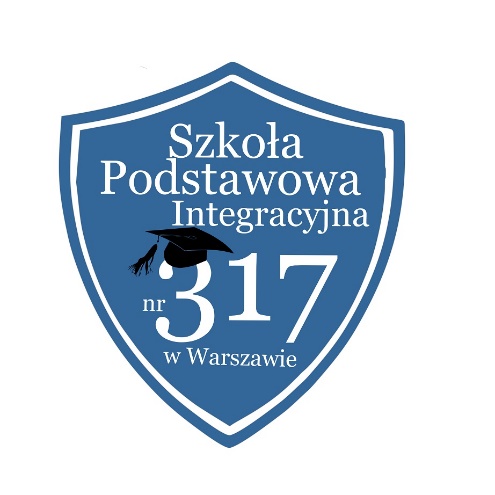 SZKOŁA PODSTAWOWA  INTEGRACYJNA Nr 317im. Edmunda BojanowskiegoP O D A N I EProszę o przyjęcie mojego dziecka do Szkoły Podstawowej Integracyjnej Nr 317, ul. Deotymy 37 w Warszawie do klasy …………… w roku szkolnym …………………..Nazwisko i imię (imiona) dziecka  ........................................................................data urodzenia ........................... miejsce urodzenia .................. PESEL:.......................adres stałego zameldowania ...............................................................................adres zamieszkania ........................................................................................Nazwisko i imiona rodziców (opiekunów) ............................................................... .................................................................    telefon domowy    ...........................................................telefon do pracy - matka  ........................................  ojciec  ................................................................telefon komórkowy: matka .....................................  ojciec   ................................................................przedszkole, do którego dziecko uczęszcza:  ........................................................................................szkoła rejonowa dziecka (według miejsca zameldowania) ...................................................................szkoła rejonowa dziecka (według miejsca zamieszkania)  ……………………………………………Czy dziecko jest pod opieką Poradni Psychologiczno – Pedagogicznej lub innej Poradni specjalistycznej?: TAK/NIE*   Jeśli tak:- czy posiada orzeczenie o potrzebie kształcenia specjalnego: TAK/NIE*  - czy posiada opinię psychologiczną: TAK/NIE*Do podania należy obowiązkowo dołączyć posiadaną opinię lub orzeczenie w formie załączników. Uzasadnienie wyboru szkoły: (mile widziane)............................................................................................................................................................................................................................................................................................................................................................................................................................  Uwagi, informacje o dziecku, które Rodzice chcą przekazać:............................................................................................................................................................................................................................................................................................................................................................................................................................Załączniki:............................................................................................................................................................................................................................................................................................................................................................................................................................Wyrażam zgodę na przetwarzanie danych osobowych dla celów związanych z prowadzeniem dokumentacji szkolnej zgodnie z ustawą z dnia 29 sierpnia 1997 r. o ochronie danych osobowych.Warszawa, dnia  .................................                   ......................................    (podpis Rodzica)